Fit für die SommerbuchungssaisonAllianz Partners schult seine Reisebüro-Vertriebspartner kostenlos zu Versicherungsfragen rund um das Thema „Urlaub in Deutschland“.München, 22.07.2020. Expedienten, die sich hinsichtlich Versicherungsfragen rund um das Thema „Urlaub in Deutschland“ weiterbilden möchten, haben auch im Juli 2020 wieder die Möglichkeit, an Webinar-Terminen teilzunehmen, die der Vertrieb Touristik von Allianz Partners kostenfrei anbietet. Denn ob Reiserücktritt-, Reiseabbruch- oder Reisegepäckversicherung – die Möglichkeiten den Urlaub der Kunden richtig abzusichern sind vielseitig. Heimaturlaub auf Erfolgskurs Dieses Jahr verbringen viele Deutsche ihren Urlaub in der Heimat. Das geht auch aus der aktuellen Studie „Reisen nach dem Ausbruch von Covid-19“ von Allianz Partners hervor. In der repräsentativen Studie geben rund 64 Prozent der Befragten an, dass sie in den kommenden Monaten Urlaub in Deutschland machen werden. Grund genug für Allianz Partners, ihre Expedienten in Versicherungsfragen rund um das Thema „Urlaub in Deutschland“ zu schulen. Denn die richtige Absicherung ist nicht nur auf Auslandsreisen sinnvoll. Auch auf Touren im Inland kann jederzeit ein Versicherungsfall eintreten. Gut geschult ist halb verkauftAm 28. und 29. Juli 2020 bietet der Vertrieb Touristik von Allianz Partners seinen Reisebüro-Vertriebspartnern je ein kostenloses, einstündiges Webinar an. Dabei erfahren die Teilnehmer*innen am Beispiel des Versicherungspakets „GuteFahrt-Schutz“ alles Wissenswerte für Reisen mit Auto, Zug oder Bus, für Hotelaufenthalt, Urlaub im Appartement oder im Ferienhaus. Außerdem lernen sie die Produktpallette der Reiseversicherungen kennen, deren Leistungsinhalte und die entsprechenden Buchungsbedingungen. Abschließend stehen Argumente und wertvolle Tipps für das Verkaufsgespräch auf dem Programm. So steht der Sommer-Buchungssaison nichts mehr im Weg. Über Allianz Partners Allianz Partners, mit Firmenhauptsitz in Frankreich, Saint Ouen, ist auf Versicherungsschutz und Hilfeleistungen in zahlreichen Geschäftsfeldern spezialisiert. Als B2B2C-Marktführer im Bereich Assistance und Versicherungslösungen ist das Unternehmen weltweiter Spezialist für folgende Bereiche: Assistance, Gesundheit & Leben, KFZ und Reiseversicherungen. Diese Angebote, die eine Kombination aus Versicherung, Services und Technologie darstellen, stehen Geschäftspartnern sowie deren Kunden über direkte und digitale Kanäle unter den vier folgenden international bekannten Marken zur Verfügung: Allianz Assistance, Allianz Care, Allianz Automotive und Allianz Travel. Mehr als 21.000 Mitarbeiter, die 70 Sprachen sprechen, wickeln jährlich 71 Millionen Fälle auf allen Kontinenten ab. Die Allianz Partners Gruppe ist mit den zwei Unternehmen AWP P&C S.A., Niederlassung für Deutschland und Allianz Partners Deutschland GmbH – jeweils mit Sitz in Aschheim bei München – vertreten. Sie bieten Leistungen im Bereich Spezialversicherungen für Reise, Freizeit und Auslandsaufenthalte sowie Assistance-Leistungen an. Für weitere Presseauskünfte und Rückfragen wenden Sie sich bitte an:Andreas Schneider  	Kathrin EgerdingUnternehmenskommunikation	Hansmann PRAllianz Partners Deutschland	Telefon: (089) 360 54 99 - 29Telefon: (089) 26 20 83 - 4241 	E-Mail: k.egerding@hansmannpr.de E-Mail: presse-awpde@allianz.com   	Lipowskystraße 15 Bahnhofstraße 16 	81373 München85609 Aschheim 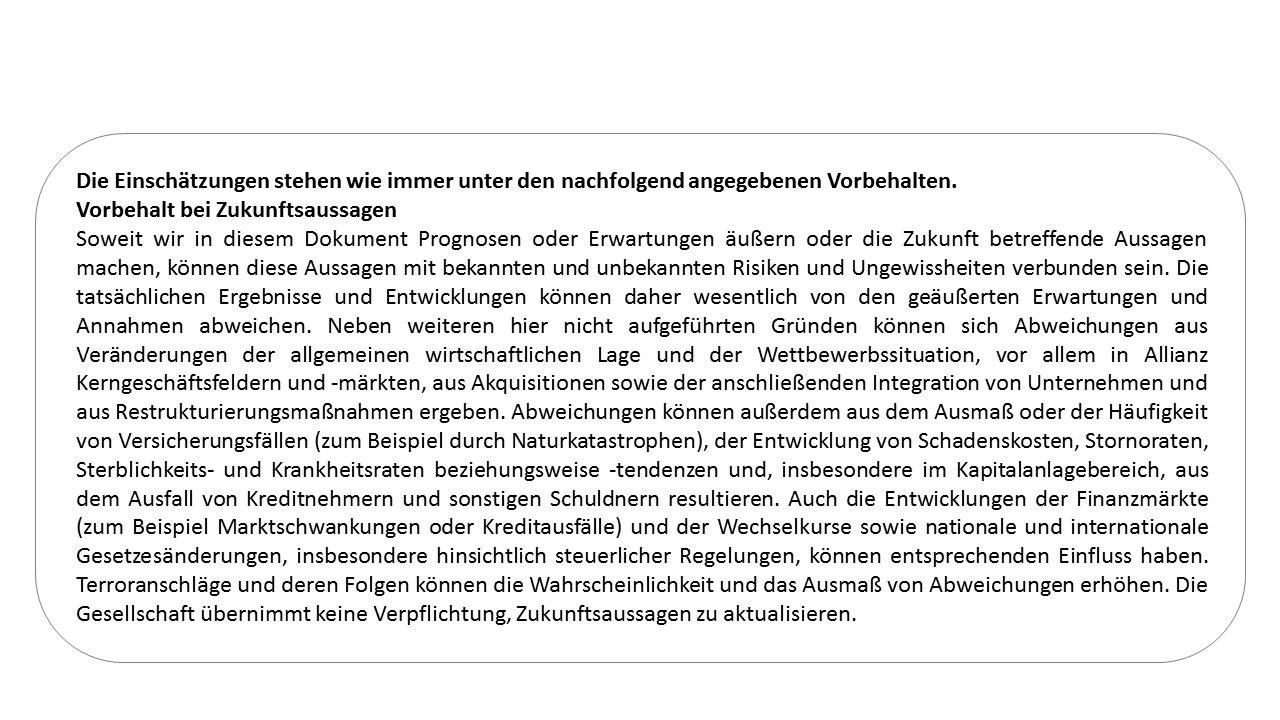 